Положениеоб общем собрании работников ЧДОУ УКЦ «Ступени»г. Омск, 20231. Общее собрание работников ЧДОУ «УКЦ «Ступени» (далее - Общее собрание) является постоянно действующим коллегиальным органом управления ЧДОУ УКЦ «Ступени» (далее – Учреждение, образовательная организация). Общее собрание руководствуется в своей деятельности федеральным законодательством и законодательством Омской области, Уставом образовательной организации, а также настоящим Положением об Общем собрании.2. Общее собрание работников Учреждения состоит из всех работников Учреждения, занимающих должности, предусмотренные штатным расписанием образовательной организации. Участие в работе Общего собрания осуществляется его членами на общественных началах, без оплаты.3. По вопросам, относящимся к ведению Общего собрания, каждый работник имеет право одного голоса.4. Заседания Общего собрания проводятся по решению Директора один раз в два года.5. Организация заседаний Общего собрания осуществляется председателем Общего собрания, который избирается Общим собранием открытым голосованием на срок два года.6. Первое заседание Общего собрания созывается директором образовательной организации, который ведет заседание до избрания председателя Общего собрания.7. Общее собрание избирает из числа своих членов секретаря Общего собрания сроком на 2 (два) года.8. Внеочередное Общее собрание созывается Председателем Общего собрания:по собственной инициативе;по решению директора Учреждения;по предложению не менее 1/2 членов Общего собрания.9. Инициаторы созыва должны обратиться с письменным заявлением к Председателю Общего собрания, указав причины, вызвавшие созыв внеочередного Общего собрания, предполагаемую повестку дня и дату проведения. Председатель Общего собрания должен осуществить подготовку и созыв внеочередного Общего собрания либо вправе принять решение об отказе в её созыве, сообщив инициаторам созыва Общего собрания о причинах отказа в удовлетворении их заявления.10. Компетенция Общего собрания:1) заслушивает отчеты директора Образовательной организации;2) создает постоянные и временные комиссии по различным направлениям деятельности Образовательной организации;3) рассматривает вопрос об укреплении и развитии материально-технической базы Образовательной организации;4) рассматривает проекты локальных нормативных актов Образовательной организации, затрагивающих права и обязанности работников;5) рекомендует Директору работников для поощрения (награждения).11. Формирование повестки и порядок рассмотрения вопросов на заседаниях Общего собрания осуществляются в соответствии с решением Общего собрания работников, принятым открытым голосованием простым большинством голосов членов Общего собрания.12. Заседание Общего собрания работников Образовательной организации считается правомочным, если на нем присутствовало более половины работников Образовательной организации от общей штатной численности работников.Решение Общего собрания может быть принято без проведения собрания или заседания путем проведения заочного голосования (опросным путем). Такое голосование может быть проведено путем обмена документами посредством любого вида связи, обеспечивающей аутентичность передаваемых и принимаемых сообщений и их документальное подтверждение.При проведении заочного голосования не менее чем за 10 (десять) рабочих дней членам Общего собрания направляется предлагаемая повестка дня.Все члены Общего собрания не менее чем за 3 (три) рабочих дня до начала голосования должны быть ознакомлены со всеми необходимыми информацией и материалами, а также иметь возможность вносить предложения о включении в повестку дня дополнительных вопросов не менее чем за 1 (один) рабочий день до начала голосования.13. Решения Общего собрания работников Учреждения принимаются открытым голосованием простым большинством голосов присутствующих членов Общего собрания работников Учреждения. При равенстве голосов голос председательствующего на заседании Общего собрания является решающим.Заочное голосование считается состоявшимся, если в установленный в повестке дня срок голосования проголосовали более чем две трети членов Общего собрания.14. Председатель Общего собрания должен известить членов Общего собрания о дате, месте проведения и повестке Общего собрания не позднее чём за 10 (десять) рабочих дней до дня его проведения.15. Решения Общего собрания работников Учреждения оформляются протоколами, которые подписываются председателем Общего собрания работников Учреждения и секретарем Общего собрания работников Учреждения и хранятся в делах Учреждения. В Протоколе фиксируются:дата проведения;количественное присутствие (отсутствие) работников;приглашенные (ФИО, должность);повестка дня;ход обсуждения вопросов;предложения, рекомендации и замечания работников и приглашенных лиц;решение.16. Протоколы Общего собрания нумеруются, прошнуровываются, скрепляются подписью директора Учреждения и печатью.17. Общее собрание не вправе выступать от имени Учреждения.УтверждаюДиректор ЧДОУ «УКЦ «Ступени»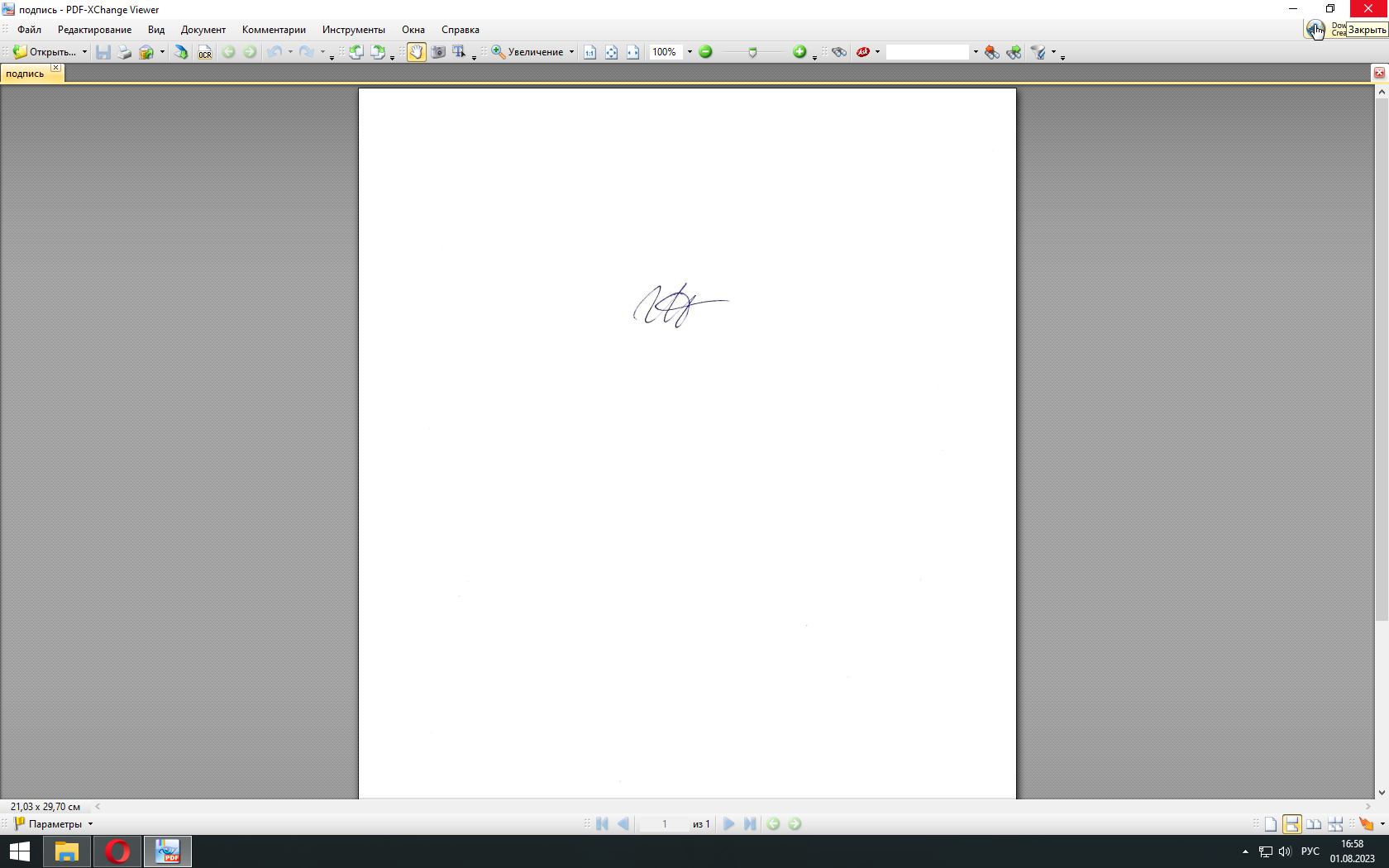 Г.В. Никишина05 сентября 2023 года